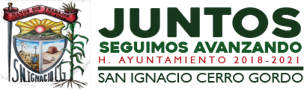 LEY DE TRANSPARENCIA Y ACCESO A LA INFORMACIÓN PÚBLICA DEL ESTADO DE JALISCO Y SUS MUNICIPIOSARTÍCULO 8 :  FRACCIÓN V :  INCISO S: ITINERARIO, AGENDA Y RESULTADOS DEL SUJETO OBLIGADONOVIEMBRE 2020PRESIDENTE MUNICIPALFECHA:DOMINGO 01/11/2020ACTIVIDADES AGENDADASRESULTADOS FECHA:LUNES 02/11/2020ACTIVIDADES AGENDADASRESULTADOS SALIDA A GUADALAJARA A REUNIÓN CON ENRIQUE IBARRA PEDROZA, SECRETARIO DE GOBIERNO ESTATALEFECTUADOFECHA:MARTES 03/11/2020ACTIVIDADES AGENDADASRESULTADOS 9:00 A.M. REUNIÓN DE GIROS RESTRINGIDOS, EN SALA DE SESIONES.10:00 A.M. ENTREGA DE APOYOS A ADULTOS MAYORES EN CASA DE LA CULTURA.12:00 P.M. ENTREGA DE TABLETS EN EL DIF.EFECTUADOFECHA:MIÉRCOLES 04/11/2020ACTIVIDADES AGENDADASRESULTADOS ATENCIÓN A LA CIUDADANÍA EN EL H. AYUNTAMIENTO.SALIDA A GUADALAJARA A LA PROCURADURÍA EFECTUADOFECHA:JUEVES 05/11/2020ACTIVIDADES AGENDADASRESULTADOS 10:00 A.M. PRESENTACIÓN VIRTUAL DEL PROGRAMA RECREA FAMILIA.12:00 P.M. REUNIÓN POR ZOOM, DE LA CEDHJ, PRESENTACIÓN DE LA RECOMENDACIÓN GENERAL 2-2020 SOBRE CÁRCELES MUNICIPALES POR EL DR. ALFONSO HERNÁNDEZ BARREN, PRESIDENTE DEL ORGANISMO.SALIDA A ARANDAS A REUNIÓN DE EDUCACIÓN SALIDA A GUADALAJARA A RECOLECCIÓN DE MATERIAL EN SADEREFECTUADOFECHA:VIERNES 06/11/2020ACTIVIDADES AGENDADASRESULTADOS ATENCIÓN A LA CIUDADANÍA EN EL H. AYUNTAMIENTO.EFECTUADOFECHA:SÁBADO 07/11/2020ACTIVIDADES AGENDADASRESULTADOS FECHA:DOMINGO 08/11/2020ACTIVIDADES AGENDADASRESULTADOS FECHA:LUNES 09/11/2020ACTIVIDADES AGENDADASRESULTADOS ATENCIÓN A LA CIUDADANÍA EN LAS INSTALACIONES DEL H. AYUNTAMIENTO.2:14 P.M. CITA EN EL INE DE ARANDAS, PARA RECOGER CREDENCIAL DE ELECTOR. EFECTUADOFECHA:MARTES 10/11/2020ACTIVIDADES AGENDADASRESULTADOS 10:00 A.M. EVENTO EN DIF MUNICIPAL SOBRE CIERRE – CAFÉ DE LOS TALLERES DE ACOSO ESCOLAR, QUE SE DIERON EN LA PRIMARIA IGNACIO ZARAGOZA Y ENTREGA DE BALONES Y MAYA PARA LOS NIÑOS. ASISTENCIA DE LA DIRECTORA DE LA PROCURADURÍA DE CIUDAD NIÑÉZ.11:00 A.M. REUNIÓN DE TRABAJO DE LA RUTA DEL TEQUILA GOURMET. EN TEPATITLÁN DE MORELOS, HOTEL GRAND CASA NARANJOS, ASISTENCIA TAMBIÉN DE LA REGIDORA Y LA DIRECTORA DE TURISMO DEL MUNICIPIO.EFECTUADOFECHA:MIÉRCOLES 11/11/2020ACTIVIDADES AGENDADASRESULTADOS SALIDA A CIUDAD GUZMÁN POR EL TEMA DE SECRETARÍA DE AGRICULTURA Y DESARROLLO RURAL EFECTUADOFECHA:JUEVES 12/11/2020ACTIVIDADES AGENDADASRESULTADOS SALIDA A GUADALAJARA A REUNIÓN DE TURISMO.EFECTUADOFECHA:VIERNES 13/11/2020ACTIVIDADES AGENDADASRESULTADOS 8:30 A.M. SESIÓN DE CABILDO ORDINARIA NÚM. 53 EN SALA DE SESIONES. ATENCIÓN A LA CIUDADANÍA EL H. AYUNTAMIENTO.EFECTUADOFECHA:SÁBADO 14/11/2020ACTIVIDADES AGENDADASRESULTADOS 9:00 A.M. CLAUSURA VIRTUAL DEL PROYECTO “TRAZA JALISCO”. INVITACIÓN DE SECRETARÍA DE CULTURA, ASISTENCIA TAMBIÉN DE DIRECTORA Y REGIDORA DE TURISMO.EFECTUADOFECHA:DOMINGO  15/11/2020ACTIVIDADES AGENDADASRESULTADOS INVITACIÓN A PARTIDO DE BEISBOL, EN EL CAMPO RAÚL CORTÉS. EFECTUADOFECHA:LUNES 16/11/2020ACTIVIDADES AGENDADASRESULTADOS NO LABORABLE; POR CONMEMORACIÓN DE LA REVOLUCIÓN MEXICANA. FECHA:MARTES 17/11/2020ACTIVIDADES AGENDADASRESULTADOS 10:00 A.M. REUNIÓN VIRTUAL DE SEGURIDAD PÚBLICA. EFECTUADOFECHA:MIÉRCOLES 18/11/2020ACTIVIDADES AGENDADASRESULTADOS ATENCIÓN A LA CIUDADANÍA EN LAS INSTALACIONES DEL H. AYUNTAMIENTO EFECTUADOFECHA:JUEVES 19/11/2020ACTIVIDADES AGENDADASRESULTADOS ATENCIÓN A LA CIUDADANÍA EN LAS INSTALACIONES DEL H. AYUNTAMIENTOEFECTUADOFECHA:VIERNES 20/11/2020ACTIVIDADES AGENDADASRESULTADOS ATENCIÓN A LA CIUDADANÍA EN LAS INSTALACIONES DEL H. AYUNTAMIENTO. EFECTUADOFECHA:SÁBADO 21/11/2020ACTIVIDADES AGENDADASRESULTADOS FECHA:DOMINGO 22/11/2020ACTIVIDADES AGENDADASRESULTADOS FECHA:LUNES 23/11/2020ACTIVIDADES AGENDADASRESULTADOS 11:00 A.M. FIRMA DE ESCRITURA DE ESCUELITA DE LA TRINIDAD EN ARANDAS.2:00 P.M. ENTREGA DEL PROGRAMA “JALISCO REVIVE TU HOGAR” EN LA UNIDAD DEPORTIVA.EFECTUADOFECHA:MARTES 24/11/2020ACTIVIDADES AGENDADASRESULTADOS  10:00 A.M. ARRANQUE DE OBRA EN CALLE SANTA CRUZ .SALIDA A GUADALAJARA AL CEA (COMISIÓN ESTATAL DEL AGUA) PARA ENTREGA DE DOCUMENTOSEFECTUADOFECHA:MIÉRCOLES 25/11/2020ACTIVIDADES AGENDADASRESULTADOS ATENCIÓN A LA CIUDADANÍA EN LAS INSTALACIONES DEL H. AYUNTAMIENTO.EFECTUADOFECHA:JUEVES 26/11/2020ACTIVIDADES AGENDADASRESULTADOS 10:00 A.M. EVENTO EN EL DIF, ENTREGA DEL PROGRAMA “JALISCO TE RECONOCE”, ENTREGA DE ZAPATOS, KIT INVERNAL Y DESPENSA A ADULTOS MAYORES.EFECTUADOFECHA:VIERNES 27/11/2020ACTIVIDADES AGENDADASRESULTADOS ATENCIÓN A LA CIUDADANÍASALIDA A ARANDAS A ENTREGA DE DOCUMENTOS EN EL INEEFECTUADOFECHA:SÁBADO 28/11/2020ACTIVIDADES AGENDADASRESULTADOS FECHA:DOMINGO 29/11/2020ACTIVIDADES AGENDADASRESULTADOS FECHA:LUNES 30/11/2020ACTIVIDADES AGENDADASRESULTADOS 8:30 A 11:40 A.M. CONSEJO ESTATAL HACENDARIO (VIRTUAL), ASISTENCIA TAMBIÉN DEL TESORERO DEL H. AYUNTAMIENTO.10:00 A.M. REUNIÓN VIRTUAL REGIONAL DE SEGURIDAD PÚBLICA ALTOS SUR.  11:40 A.M. GRABACIÓN DE NOTA INFORMATIVA: AVANCE DE REPARACIONES DE LA CARRETERA ARANDAS – TEPATITLÁN, EN SUS DOS SENTIDOS, TRAMO SAN IGNACIO CERRO GORDO.EFECTUADO